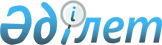 О внесении изменений и дополнений в решение Кызылординского областного маслихата от 11 декабря 2020 года № 519 "Об областном бюджете на 2021-2023 годы"
					
			С истёкшим сроком
			
			
		
					Решение Кызылординского областного маслихата от 16 июля 2021 года № 32. Зарегистрировано в Министерстве юстиции Республики Казахстан 21 июля 2021 года № 23617. Прекращено действие в связи с истечением срока
      Кызылординский областной маслихат РЕШИЛ:
      1. Внести в решение Кызылординского областного маслихата "Об областном бюджете на 2021-2023 годы" от 11 декабря 2020 года № 519 (зарегистрировано в Реестре государственной регистрации нормативных правовых актов под № 7938) следующие изменения и дополнения:
      пункт 1 изложить в новой редакции: 
      "1. Утвердить областной бюджет на 2021-2023 годы согласно приложениям 1, 2 и 3 соответственно, в том числе на 2021 год в следующих объемах:
      1) доходы – 414 283 612,6 тысяч тенге, в том числе:
      налоговые поступления – 28 314 573,2 тысяч тенге;
      неналоговые поступления – 5 989 955,9 тысяч тенге; 
      поступления от продажи основного капитала – 186 478,0 тысяч тенге;
      поступления трансфертов – 379 792 605,5 тысяч тенге;
      2) затраты – 418 379 669,8 тысяч тенге;
      3) чистое бюджетное кредитование – 2 398 661,0 тысяч тенге;
      бюджетные кредиты – 14 456 232,4 тысяч тенге;
      погашение бюджетных кредитов – 12 057 571,4 тысяч тенге;
      4) сальдо по операциям с финансовыми активами – 1 230 929,4 тысяч тенге;
      приобретение финансовых активов – 1 230 929,4 тысяч тенге;
      поступления от продажи финансовых активов государства – 0;
      5) дефицит (профицит) бюджета – -7 725 647,6 тысяч тенге;
      6) финансирование дефицита (использование профицита) бюджета – 7 725 647,6 тысяч тенге.";
      пункт 4 дополнить подпунктами 17), 18), 19), 20), 21) нового содержания:
      "17) социальную помощь гражданам, пострадавшим вследствие ядерных испытаний на Семипалатинском ядерном полигоне;
      18) софинансирование жилья коммунального жилищного фонда для социально уязвимых слоев населения и (или) малообеспеченных многодетных семей;
      19) компенсацию потерь в связи с невыполнением годового прогноза поступлений доходов бюджета города Кызылорды;
      20) документацию водных установок;
      21) благоустройство.";
      пункт 5 дополнить подпунктом 10) нового содержания:
      "10) увеличение оплаты труда медицинских работников государственных организаций в сфере физической культуры и спорта.";
      дополнить пунктом 8-1. нового содержания:
      "8-1. Распределение целевых кредитов бюджетам районов и города Кызылорды на 2021 год за счет средств республиканского бюджета определяется на основании постановления акимата Кызылординской области на:
      проведение капитального ремонта общего имущества объектов кондоминиумов.";
      приложение 1 к указанному решению изложить в новой редакции согласно приложению к настоящему решению. 
      2. Настоящее решение вводится в действие с 1 января 2021 года. Областной бюджет на 2021 год
					© 2012. РГП на ПХВ «Институт законодательства и правовой информации Республики Казахстан» Министерства юстиции Республики Казахстан
				
      Секретарь Кызылординского областного маслихата 

Н. Байкадамов
Приложение к решениюКызылординского областного маслихатаот 16 июля 2021 года № 32Приложение 1 к решению51 сессии Кызылординскогообластного маслихатаот "11" декабря 2020 года № 519
Категория
Категория
Категория
Категория
Сумма, 
тысяч тенге
Класс
Класс
Класс
Сумма, 
тысяч тенге
Подкласс
Подкласс
Сумма, 
тысяч тенге
Наименование
Сумма, 
тысяч тенге
1. Доходы
414 283 612,6
1
Налоговые поступления
28 314 573,2
01
Подоходный налог
14 046 322,0
2
Индивидуальный подоходный налог
14 046 322,0
03
Социальный налог
11 420 706,0
1
Социальный налог
11 420 706,0
05
Внутренние налоги на товары, работы и услуги
2 847 545,2
3
Поступления за использование природных и других ресурсов
2 769 161,2
4
Сборы за ведение предпринимательской и профессиональной деятельности
78 384,0
2
Неналоговые поступления
5 989 955,9
01
Доходы от государственной собственности
1 192 778,4
1
Поступления части чистого дохода государственных предприятий
49 132,0
5
Доходы от аренды имущества, находящегося в государственной собственности
37 483,0
7
Вознаграждения по кредитам, выданным из государственного бюджета
1 106 163,4
03
Поступления денег от проведения государственных закупок, организуемых государственными учреждениями, финансируемыми из государственного бюджета
207,0
1
Поступления денег от проведения государственных закупок, организуемых государственными учреждениями, финансируемыми из государственного бюджета
207,0
04
Штрафы, пени, санкции, взыскания, налагаемые государственными учреждениями, финансируемыми из государственного бюджета, а также содержащимися и финансируемыми из бюджета (сметы расходов) Национального Банка Республики Казахстан
1 118 117,0
1
Штрафы, пени, санкции, взыскания, налагаемые государственными учреждениями, финансируемыми из государственного бюджета, а также содержащимися и финансируемыми из бюджета (сметы расходов) Национального Банка Республики Казахстан, за исключением поступлений от организаций нефтяного сектора
1 118 117,0
06
Прочие неналоговые поступления
3 678 853,5
1
Прочие неналоговые поступления
3 678 853,5
3
Поступления от продажи основного капитала
186 478,0
01
Продажа государственного имущества, закрепленного за государственными учреждениями
186 478,0
1
Продажа государственного имущества, закрепленного за государственными учреждениями
186 478,0
4
Поступления трансфертов 
379 792 605,5
01
Трансферты из нижестоящих органов государственного управления
92 447 156,5
2
Трансферты из районных (городских) бюджетов
92 447 156,5
02
Трансферты из вышестоящих органов государственного управления
287 345 449,0
1
Трансферты из республиканского бюджета
287 345 449,0
Функциональная группа
Функциональная группа
Функциональная группа
Функциональная группа
Администратор бюджетных программ
Администратор бюджетных программ
Администратор бюджетных программ
Программа
Программа
Наименование
2. Затраты
418 379 669,8
01
Государственные услуги общего характера
3 782 884,2
110
Аппарат маслихата области
67 643,8
001
Услуги по обеспечению деятельности маслихата области
65 973,8
003
Капитальные расходы государственного органа
1 670,0
120
Аппарат акима области
2 195 142,4
001
Услуги по обеспечению деятельности акима области
1 414 510,4
007
Капитальные расходы подведомственных государственных учреждений и организаций
515 150,0
009
Обеспечение и проведение выборов акимов городов районного значения, сел, поселков, сельских округов
265 482,0
257
Управление финансов области
491 261,0
001
Услуги по реализации государственной политики в области исполнения местного бюджета и управления коммунальной собственностью
118 704,0
009
Приватизация, управление коммунальным имуществом, постприватизационная деятельность и регулирование споров, связанных с этим
1 557,0
113
Целевые текущие трансферты нижестоящим бюджетам
371 000,0
258
Управление экономики и бюджетного планирования области
172 876,0
001
Услуги по реализации государственной политики в области формирования и развития экономической политики, системы государственного планирования 
172 876,0
263
Управление внутренней политики области
121 679,8
075
Обеспечение деятельности Ассамблеи народа Казахстана области
121 679,8
269
Управление по делам религий области
143 591,0
001
Услуги по реализации государственной политики в сфере религиозной деятельности на местном уровне
40 154,0
003
Капитальные расходы государственного органа
1 449,0
005
Изучение и анализ религиозной ситуации в регионе
101 988,0
282
Ревизионная комиссия области
242 003,2
001
Услуги по обеспечению деятельности ревизионной комиссии области 
242 003,2
289
Управление предпринимательства и туризма области
147 036,0
001
Услуги по реализации государственной политики на местном уровне в области развития предпринимательства и туризма 
147 036,0
718
Управление государственных закупок области
77 283,0
001
Услуги по реализации государственной политики в области государственных закупок на местном уровне
77 283,0
730
Управление по обеспечению деятельности специального представителя Президента Республики Казахстан на комплексе "Байконур" 
124 368,0
001
Услуги по обеспечению деятельности специального представителя Президента Республики Казахстан на комплексе "Байконур"
124 368,0
02
Оборона
3 120 837,3
296
Управление по мобилизационной подготовке области
2 911 621,1
001
Услуги по реализации государственной политики на местном уровне в области мобилизационной подготовки 
60 358,0
003
Мероприятия в рамках исполнения всеобщей воинской обязанности
11 997,0
005
Мобилизационная подготовка и мобилизация областного масштаба
271 421,0
007
Подготовка территориальной обороны и территориальная оборона областного масштаба
112 943,0
014
Предупреждение и ликвидация чрезвычайных ситуаций областного масштаба
2 183 637,1
032
Капитальные расходы подведомственных государственных учреждений и организаций
271 265,0
287
Территориальный орган, уполномоченных органов в области чрезвычайных ситуаций природного и техногенного характера, гражданской обороны, финансируемый из областного бюджета
209 216,2
002
Капитальные расходы территориального органа и подведомственных государственных учреждений
209 216,2
03
Общественный порядок, безопасность, правовая, судебная, уголовно-исполнительная деятельность
8 747 804,7
252
Исполнительный орган внутренних дел, финансируемый из областного бюджета
8 690 142,7
001
Услуги по реализации государственной политики в области обеспечения охраны общественного порядка и безопасности на территории области
6 890 346,0
006
Капитальные расходы государственного органа
1 799 796,7
288
Управление строительства, архитектуры и градостроительства области
57 662,0
053
Строительство объектов общественного порядка и безопасности
57 662,0
04
Образование
182 735 866,1
253
Управление здравоохранения области
735 683,0
003
Повышение квалификации и переподготовка кадров
76 065,0
043
Подготовка специалистов в организациях технического и профессионального, послесреднего образования
579 353,0
057
Подготовка специалистов с высшим, послевузовским образованием и оказание социальной поддержки обучающимся
80 265,0
261
Управление образования области
169 749 802,3
001
Услуги по реализации государственной политики на местном уровне в области образования 
758 137,4
003
Общеобразовательное обучение по специальным образовательным учебным программам
1 411 192,5
004
Информатизация системы образования в областных государственных учреждениях образования 
83 003,0
005
Приобретение и доставка учебников, учебно-методических комплексов для областных государственных учреждений образования
1 159 786,0
006
Общеобразовательное обучение одаренных детей в специализированных организациях образования
1 574 052,0
007
Проведение школьных олимпиад, внешкольных мероприятий и конкурсов областного масштаба
92 086,0
011
Обследование психического здоровья детей и подростков и оказание психолого-медико-педагогической консультативной помощи населению
419 863,5
012
Реабилитация и социальная адаптация детей и подростков с проблемами в развитии
419 699,8
019
Присуждение грантов областным государственным учреждениям образования за высокие показатели работы
34 000,0
025
Подготовка специалистов в организациях послесреднего образования
7 634 298,0
029
Методическая работа
408 299,7
052
Повышение квалификации, подготовка и переподготовка кадров в рамках Государственной программы развития продуктивной занятости и массового предпринимательства на 2017 – 2021 годы "Еңбек"
3 093 767,0
055
Дополнительное образование для детей и юношества 
2 790 784,0
057
Подготовка специалистов с высшим, послевузовским образованием и оказание социальной поддержки обучающимся
145 177,0
067
Капитальные расходы подведомственных государственных учреждений и организаций
3 851 943,0
068
Обеспечение повышения компьютерной грамотности населения
2 616,0
080
Реализация инициативы Фонда Нурсултана Назарбаева на выявление и поддержку талантов "EL UMITI"
46 119,0
082
Общеобразовательное обучение в государственных организациях начального, основного и общего среднего образования
79 082 090,5
083
Организация бесплатного подвоза учащихся до ближайшей школы и обратно в сельской местности
54 376,0
085
Обеспечение деятельности организаций образования города Байконыр с казахским языком обучения
2 902 007,1
086
Выплата единовременных денежных средств казахстанским гражданам, усыновившим (удочерившим) ребенка (детей)-сироту и ребенка (детей), оставшегося без попечения родителей
1 366,0
087
Ежемесячные выплаты денежных средств опекунам (попечителям) на содержание ребенка-сироты (детей-сирот), и ребенка (детей), оставшегося без попечения родителей
264 469,0
200
Обеспечение деятельности организаций дошкольного воспитания и обучения и организация в них медицинского обслуживания
1 002 607,7
202
Реализация государственного образовательного заказа дошкольных организациях образования 
26 952 999,1
203
Реализация подушевого финансирования в государственных организациях среднего образования
35 565 063,0
285
Управление физической культуры и спорта области
5 437 010,5
006
Дополнительное образование для детей и юношества по спорту
4 948 325,2
007
Общеобразовательное обучение одаренных в спорте детей в специализированных организациях образования
488 685,3
288
Управление строительства, архитектуры и градостроительства области
6 813 370,3
011
Строительство и реконструкция объектов дошкольного воспитания и обучения
200 000,0
012
Строительство и реконструкция объектов начального, основного среднего и общего среднего образования
5 103 975,9
069
Строительство и реконструкция объектов дополнительного образования
1 509 394,4
05
Здравоохранение
7 821 440,9
253
Управление здравоохранения области
5 082 317,6
001
Услуги по реализации государственной политики на местном уровне в области здравоохранения
165 972,4
006
Услуги по охране материнства и детства
239 306,0
007
Пропаганда здорового образа жизни
67 753,0
008
Реализация мероприятий по профилактике и борьбе со СПИД в Республике Казахстан
158 871,0
016
Обеспечение граждан бесплатным или льготным проездом за пределы населенного пункта на лечение
60 183,0
018
Информационно-аналитические услуги в области здравоохранения
44 291,0
023
Социальная поддержка медицинских и фармацевтических работников
29 250,0
027
Централизованный закуп и хранение вакцин и других медицинских иммунобиологических препаратов для проведения иммунопрофилактики населения
2 127 117,0
029
Областные базы специального медицинского снабжения
43 429,0
033
Капитальные расходы медицинских организаций здравоохранения
1 113 109,0
039
Оказание амбулаторно-поликлинических услуг и медицинских услуг субъектами сельского здравоохранения, за исключением оказываемой за счет средств республиканского бюджета, и оказание услуг Call-центрами
134 289,0
041
Дополнительное обеспечение гарантированного объема бесплатной медицинской помощи по решению местных представительных органов областей
312 438,0
042
Проведение медицинской организации мероприятий, снижающих половое влечение, осуществляемые на основании решения суда
872,0
050
Возмещение лизинговых платежей по санитарному транспорту, медицинским изделиям, требующие сервисного обслуживания, приобретенных на условиях финансового лизинга
585 437,2
288
Управление строительства, архитектуры и градостроительства области
2 739 123,3
038
Строительство и реконструкция объектов здравоохранения
2 739 123,3
06
Социальная помощь и социальное обеспечение
23 752 673,6
256
Управление координации занятости и социальных программ области
23 163 679,8
001
Услуги по реализации государственной политики на местном уровне в области обеспечения занятости и реализации социальных программ для населения
125 143,0
002
Предоставление специальных социальных услуг для престарелых и инвалидов в медико-социальных учреждениях (организациях) общего типа, в центрах оказания специальных социальных услуг, в центрах социального обслуживания
476 642,0
003
Социальная поддержка инвалидов
1 187 211,0
013
Предоставление специальных социальных услуг для инвалидов с психоневрологическими заболеваниями, в психоневрологических медико-социальных учреждениях (организациях), в центрах оказания специальных социальных услуг, в центрах социального обслуживания
1 366 465,0
014
Предоставление специальных социальных услуг для престарелых, инвалидов, в том числе детей-инвалидов, в реабилитационных центрах
567 539,0
015
Предоставление специальных социальных услуг для детей-инвалидов с психоневрологическими патологиями в детских психоневрологических медико-социальных учреждениях (организациях), в центрах оказания специальных социальных услуг, в центрах социального обслуживания
638 421,0
018
Размещение государственного социального заказа в неправительственных организациях
99 062,8
046
Обеспечение прав и улучшение качества жизни инвалидов в Республике Казахстан 
11 355,0
053
Услуги по замене и настройке речевых процессоров к кохлеарным имплантам
115 115,0
067
Капитальные расходы подведомственных государственных учреждений и организаций
29 111,0
113
Целевые текущие трансферты нижестоящим бюджетам
18 547 615,0
261
Управление образования области
468 370,9
015
Социальное обеспечение сирот, детей, оставшихся без попечения родителей
212 655,9
037
Социальная реабилитация
79 381,0
084
Социальная поддержка обучающихся и воспитанников организаций образования очной формы обучения в виде льготного проезда на общественном транспорте (кроме такси) по решению местных представительных органов
46 750,0
092
Содержание ребенка (детей), переданного патронатным воспитателям
129 584,0
263
Управление внутренней политики области
51 822,0
077
Обеспечение прав и улучшение качества жизни инвалидов в Республике Казахстан
51 822,0
295
Управление по контролю в сфере труда области
68 800,9
001
Услуги по реализации государственной политики в области регулирования трудовых отношений на местном уровне
68 800,9
07
Жилищно-коммунальное хозяйство
9 275 689,2
279
Управление энергетики и жилищно-коммунального хозяйства области
9 275 689,2
001
Услуги по реализации государственной политики на местном уровне в области энергетики и жилищно-коммунального хозяйства
279 869,1
032
Субсидирование стоимости услуг по подаче питьевой воды из особо важных групповых и локальных систем водоснабжения, являющихся безальтернативными источниками питьевого водоснабжения
3 361 800,0
038
Развитие коммунального хозяйства
470 183,8
113
Целевые текущие трансферты нижестоящим бюджетам
350 314,9
114
Целевые трансферты на развитие нижестоящим бюджетам
4 813 521,4
08
Культура, спорт, туризм и информационное пространство
9 272 383,2
263
Управление внутренней политики области
1 589 218,5
001
Услуги по реализации государственной внутренней политики на местном уровне 
268 693,5
003
Реализация мероприятий в сфере молодежной политики
229 237,0
007
Услуги по проведению государственной информационной политики 
1 017 722,0
010
Развитие государственного языка и других языков народа Казахстана
66 314,0
032
Капитальные расходы подведомственных государственных учреждений и организаций
7 252,0
273
Управление культуры, архивов и документации области
3 099 142,1
001
Услуги по реализации государственной политики на местном уровне в области культуры и управления архивным делом
71 560,9
005
Поддержка культурно-досуговой работы
248 782,0
007
Обеспечение сохранности историко-культурного наследия и доступа к ним
744 807,0
008
Поддержка театрального и музыкального искусства
850 077,0
009
Обеспечение функционирования областных библиотек
249 889,0
010
Обеспечение сохранности архивного фонда
321 668,0
032
Капитальные расходы подведомственных государственных учреждений и организаций
93 352,2
113
Целевые текущие трансферты нижестоящим бюджетам
519 006,0
285
Управление физической культуры и спорта области
3 117 226,7
001
Услуги по реализации государственной политики на местном уровне в сфере физической культуры и спорта
300 627,7
002
Проведение спортивных соревнований на областном уровне
104 928,0
003
Подготовка и участие членов областных сборных команд по различным видам спорта на республиканских и международных спортивных соревнованиях
2 428 954,0
113
Целевые текущие трансферты нижестоящим бюджетам
282 717,0
288
Управление строительства, архитектуры и градостроительства области
512 259,9
024
Развитие объектов спорта
206 894,0
027
Развитие объектов культуры
305 365,9
289
Управление предпринимательства и туризма области
30 180,0
010
Регулирование туристской деятельности
30 180,0
743
Управление цифровых технологий области 
924 356,0
001
Услуги по реализации государственной политики на местном уровне в области информатизации, оказания государственных услуг и проектного управления области 
318 550,0
008
Обеспечение деятельности государственного учреждения "Центр информационных технологий"
586 282,0
032
Капитальные расходы подведомственных государственных учреждений и организаций
19 524,0
09
Топливно-энергетический комплекс и недропользование
1 865 006,7
279
Управление энергетики и жилищно-коммунального хозяйства области
1 865 006,7
007
Развитие теплоэнергетической системы
53 341,0
071
Развитие газотранспортной системы
1 811 665,7
10
Сельское, водное, лесное, рыбное хозяйство, особо охраняемые природные территории, охрана окружающей среды и животного мира, земельные отношения
16 937 218,1
251
Управление земельных отношений области
193 114,0
001
Услуги по реализации государственной политики в области регулирования земельных отношений на территории области
48 375,0
003
Регулирование земельных отношений
144 739,0
254
Управление природных ресурсов и регулирования природопользования области
2 905 194,6
001
Услуги по реализации государственной политики в сфере охраны окружающей среды на местном уровне
103 641,0
003
Обеспечение функционирования водохозяйственных сооружений, находящихся в коммунальной собственности
67 401,2
005
Охрана, защита, воспроизводство лесов и лесоразведение
1 243 474,5
006
Охрана животного мира
45 216,6
008
Мероприятия по охране окружающей среды
814 513,3
013
Капитальные расходы государственного органа
27 112,0
022
Развитие объектов охраны окружающей среды
200 100,0
032
Капитальные расходы подведомственных государственных учреждений и организаций
340 000,0
113
Целевые текущие трансферты нижестоящим бюджетам 
63 736,0
255
Управление сельского хозяйства области
12 113 678,0
001
Услуги по реализации государственной политики на местном уровне в сфере сельского хозяйства
146 268,0
002
Субсидирование развития семеноводства
145 530,0
006
Субсидирование производства приоритетных культур
208 684,0
008
Субсидирование стоимости пестицидов, биоагентов (энтомофагов), предназначенных для проведения обработки против вредных и особо опасных вредных организмов с численностью выше экономического порога вредоносности и карантинных объектов
576 065,0
014
Субсидирование стоимости услуг по доставке воды сельскохозяйственным товаропроизводителям
1 188 859,0
018
Обезвреживание пестицидов 
2 286,0
029
Мероприятия по борьбе с вредными организмами сельскохозяйственных культур
149 905,0
034
Cубсидирование повышения продуктивности и качества товарного рыбоводства
8 400,0
035
Формирование региональных стабилизационных фондов продовольственных товаров
200 000,0
046
Государственный учет и регистрация тракторов, прицепов к ним, самоходных сельскохозяйственных, мелиоративных и дорожно-строительных машин и механизмов
429,0
047
Субсидирование стоимости удобрений (за исключением органических)
2 004 607,0
050
Возмещение части расходов, понесенных субъектом агропромышленного комплекса, при инвестиционных вложениях
2 080 236,0
051
Субсидирование в рамках гарантирования и страхования займов субъектов агропромышленного комплекса
150 000,0
053
Субсидирование развития племенного животноводства, повышение продуктивности и качества продукции животноводства
3 005 001,0
056
Субсидирование ставок вознаграждения при кредитовании, а также лизинге на приобретение сельскохозяйственных животных, техники и технологического оборудования
2 016 474,0
060
Частичное гарантирование по микрокредитам в рамках Государственной программы развития продуктивной занятости и массового предпринимательства на 2017 – 2021 годы "Еңбек"
200 031,0
061
Субсидирование операционных затрат микрофинансовых организаций в рамках Государственной программы развития продуктивной занятости и массового предпринимательства на 2017 – 2021 годы "Еңбек"
30 903,0
719
Управление ветеринарии области
1 651 092,0
001
Услуги по реализации государственной политики на местном уровне в сфере ветеринарии 
93 722,0
009
Организация санитарного убоя больных животных
4 160,0
010
Организация отлова и уничтожения бродячих собак и кошек
53 697,0
011
Возмещение владельцам стоимости обезвреженных (обеззараженных) и переработанных без изъятия животных, продукции и сырья животного происхождения, представляющих опасность для здоровья животных и человека
8 844,0
012
Проведения ветеринарных мероприятий по профилактике и диагностике энзоотических болезней животных
71 477,0
013
Проведение мероприятий по идентификации сельскохозяйственных животных
24 439,0
014
Провдение противоэпизоотических мероприятий
1 066 666,0
028
Услуги по транспортировке ветеринарных препаратов до пункта временного хранения
2 395,0
030
Централизованный закуп ветеринарных препаратов по профилактике и диагностике энзоотических болезней животных, услуг по их профилактике и диагностике, организация их хранения и транспортировки (доставки) местным исполнительным органам районов (городов областного значения)
214 644,0
040
Централизованный закуп средств индивидуальной защиты работников, приборов, инструментов, техники, оборудования и инвентаря, для материально-технического оснащения государственных ветеринарных организаций
111 048,0
725
Управление по контролю за использованием и охраной земель области
66 485,5
001
Услуги по реализации государственной политики на местном уровне в сфере контроля за использованием и охраной земель
66 485,5
288
Управление строительства, архитектуры и градостроительства области
7 654,0
020
Развитие объектов сельского хозяйства
7 654,0
11
Промышленность, архитектурная, градостроительная и строительная деятельность
13 855 565,3
288
Управление строительства, архитектуры и градостроительства области
13 773 897,1
001
Услуги по реализации государственной политики в области строительства, архитектуры и градостроительства на местном уровне
131 349,1
004
Разработка комплексных схем градостроительного развития и генеральных планов населенных пунктов
52 196,0
113
Целевые текущие трансферты нижестоящим бюджетам
3 927 650,0
114
Целевые трансферты на развитие нижестоящим бюджетам
9 662 702,0
724
Управление государственного архитектурно-строительного контроля области
81 668,2
001
Услуги по реализации государственной политики на местном уровне в сфере государственного архитектурно-строительного контроля
81 668,2
12
Транспорт и коммуникации
20 145 355,5
268
Управление пассажирского транспорта и автомобильных дорог области
20 145 355,5
001
Услуги по реализации государственной политики на местном уровне в области транспорта и коммуникаций 
96 189,6
002
Развитие транспортной инфраструктуры
3 932 180,0
003
Обеспечение функционирования автомобильных дорог
383 674,0
005
Субсидирование пассажирских перевозок по социально значимым межрайонным (междугородним) сообщениям
182 547,0
025
Капитальный и средний ремонт автомобильных дорог областного значения и улиц населенных пунктов
329 105,0
028
Реализация приоритетных проектов транспортной инфраструктуры
3 520 029,0
051
Развитие инфраструктуры воздушного транспорта
32 500,0
113
Целевые текущие трансферты нижестоящим бюджетам
6 876 560,9
114
Целевые трансферты на развитие нижестоящим бюджетам
4 792 570,0
13
Прочие
8 495 488,4
253
Управление здравоохранения области
710 166,0
096
Выполнение государственных обязательств по проектам государственно-частного партнерства
710 166,0
254
Управление природных ресурсов и регулирования природопользования области
242 949,0
096
Выполнение государственных обязательств по проектам государственно-частного партнерства
242 949,0
256
Управление координации занятости и социальных программ области
140 256,0
096
Выполнение государственных обязательств по проектам государственно-частного партнерства 
140 256,0
257
Управление финансов области
563 280,0
012
Резерв местного исполнительного органа области
563 280,0
258
Управление экономики и бюджетного планирования области
19 093,4
003
Разработка или корректировка, а также проведение необходимых экспертиз технико-экономических обоснований местных бюджетных инвестиционных проектов и конкурсных документаций проектов государственно-частного партнерства, концессионных проектов, консультативное сопровождение проектов государственно-частного партнерства и концессионных проектов
19 093,4
261
Управление образования области
1 084 195,0
096
Выполнение государственных обязательств по проектам государственно-частного партнерства 
1 084 195,0
268
Управление пассажирского транспорта и автомобильных дорог области
37 635,0
096
Выполнение государственных обязательств по проектам государственно-частного партнерства 
37 635,0
273
Управление культуры, архивов и документации области
53 793,0
096
Выполнение государственных обязательств по проектам государственно-частного партнерства 
53 793,0
279
Управление энергетики и жилищно-коммунального хозяйства области
975 061,0
037
Развитие инженерной инфраструктуры в рамках Государственной программы развития регионов до 2025 года
167 422,0
096
Выполнение государственных обязательств по проектам государственно-частного партнерства 
807 639,0
280
Управление индустриально-инновационного развития области
82 180,0
001
Услуги по реализации государственной политики на местном уровне в области развития индустриально-инновационной деятельности
82 180,0
285
Управление физической культуры и спорта области
270 279,0
096
Выполнение государственных обязательств по проектам государственно-частного партнерства 
270 279,0
288
Управление строительства, архитектуры и градостроительства области
457 862,8
051
Развитие индустриальной инфраструктуры в рамках Государственной программы поддержки и развития бизнеса "Дорожная карта бизнеса 2020"
341 653,8
096
Выполнение государственных обязательств по проектам государственно-частного партнерства 
116 209,0
289
Управление предпринимательства и туризма области
3 774 407,2
005
Поддержка частного предпринимательства в рамках Государственной программы поддержки и развития бизнеса "Дорожная карта бизнеса 2025"
11 025,0
006
Субсидирование процентной ставки по кредитам в рамках Государственной программы поддержки и развития бизнеса "Дорожная карта бизнеса 2025"
2 205 558,0
008
Поддержка предпринимательской деятельности 
7 884,5
015
Частичное гарантирование кредитов малому и среднему бизнесу в рамках Государственной программы поддержки и развития бизнеса "Дорожная карта бизнеса 2025"
1 260 249,7
027
Частичное гарантирование по микрокредитам в рамках Государственной программы развития продуктивной занятости и массового предпринимательства на 2017 – 2021 годы "Еңбек"
39 690,0
082
Предоставление государственных грантов молодым предпринимателям для реализации новых бизнес-идей в рамках Государственной программы поддержки и развития бизнеса "Дорожная карта бизнеса-2025"
250 000,0
743
Управление цифровых технологий области 
84 331,0
096
Выполнение государственных обязательств по проектам государственно-частного партнерства 
84 331,0
14
Обслуживание долга
1 810 605,4
257
Управление финансов области
1 810 605,4
004
Обслуживание долга местных исполнительных органов 
1 801 854,4
016
Обслуживание долга местных исполнительных органов по выплате вознаграждений и иных платежей по займам из республиканского бюджета
8 751,0
15
Трансферты
106 760 851,2
257
Управление финансов области
106 760 851,2
007
Субвенции
95 893 342,0
011
Возврат неиспользованных (недоиспользованных) целевых трансфертов
1 506 685,4
024
Целевые текущие трансферты из нижестоящего бюджета на компенсацию потерь вышестоящего бюджета в связи с изменением законодательств
9 360 823,8
3. Чистое бюджетное кредитование
2 398 661,0
Бюджетные кредиты
14 456 232,4
06
Социальная помощь и социальное обеспечение
28 862,4
288
Управление строительства, архитектуры и градостроительства области
28 862,4
088
Кредитование районных (городов областного значения) бюджетов для финансирования мер в рамках Дорожной карты занятости
28 862,4
07
Жилищно-коммунальное хозяйство
7 685 231,0
279
Управление энергетики и жилищно-коммунального хозяйства области
681 910,0
087
Кредитование районных (городов областного значения) бюджетов на проведение капитального ремонта общего имущества объектов кондоминимумов
681 910,0
288
Управление строительства, архитектуры и градостроительства области
7 003 321,0
009
Кредитование районных (городов областного значения) бюджетов на проектирование и (или) строительство жилья
7 003 321,0
10
Сельское, водное, лесное, рыбное хозяйство, особо охраняемые природные территории, охрана окружающей среды и животного мира, земельные отношения
4 713 639,0
255
Управление сельского хозяйства области
2 731 537,0
037
Предоставление бюджетных кредитов для содействия развитию предпринимательства в рамках Государственной программы развития продуктивной занятости и массового предпринимательства на 2017 – 2021 годы "Еңбек"
2 731 537,0
258
Управление экономики и бюджетного планирования области
1 982 102,0
007
Бюджетные кредиты местным исполнительным органам для реализации мер социальной поддержки специалистов
1 982 102,0
13
Прочие
2 028 500,0
255
Управление сельского хозяйства области
1 000 000,0
076
Кредитование предпринимательских инициатив в рамках Дорожной карты занятости на 2020-2021 годы
1 000 000,0
289
Управление предпринимательства и туризма области
1 028 500,0
069
Кредитование на содействие развитию предпринимательства в областных центрах и моногородах
1 028 500,0
5
Погашение бюджетных кредитов
12 057 571,4
01
Погашение бюджетных кредитов
12 057 571,4
1
Погашение бюджетных кредитов, выданных из государственного бюджета
11 759 128,2
2
Возврат сумм бюджетных кредитов
298 443,2
4. Сальдо по операциям с финансовыми активами
1 230 929,4
Приобретение финансовых активов
1 230 929,4
13
Прочие
1 230 929,4
255
Управление сельского хозяйства области
49 000,0
065
Формирование или увеличение уставного капитала юридических лиц
49 000,0
257
Управление финансов области
34 449,4
005
Формирование или увеличение уставного капитала юридических лиц
34 449,4
279
Управление энергетики и жилищно-коммунального хозяйства области
447 480,0
065
Формирование или увеличение уставного капитала юридических лиц
447 480,0
289
Управление предпринимательства и туризма области
700 000,0
065
Формирование или увеличение уставного капитала юридических лиц
700 000,0
6
Поступления от продажи финансовых активов государства
0,0
5. Дефицит (профицит) бюджета
-7 725 647,6
6. Финансирование дефицита (использование профицита) бюджета
7 725 647,6
7
Поступление займов
14 516 240,0
01
Внутренние государственные займы
14 516 240,0
1
Государственные эмиссионные ценные бумаги
7 092 191,0
2
Договоры займа
7 424 049,0
16
Погашение займов
8 785 594,5
257
Управление финансов области
8 785 594,5
008
Погашение долга местного исполнительного органа
5 206 155,0
015
Погашение долга местного исполнительного органа перед вышестоящим бюджетом
3 579 439,5
8
Используемые остатки бюджетных средств
1 995 002,1
01
Остатки бюджетных средств
1 995 002
1
Свободные остатки бюджетных средств
3 186 981
2
Остатки бюджетных средств на конец отчетного периода
1 191 979